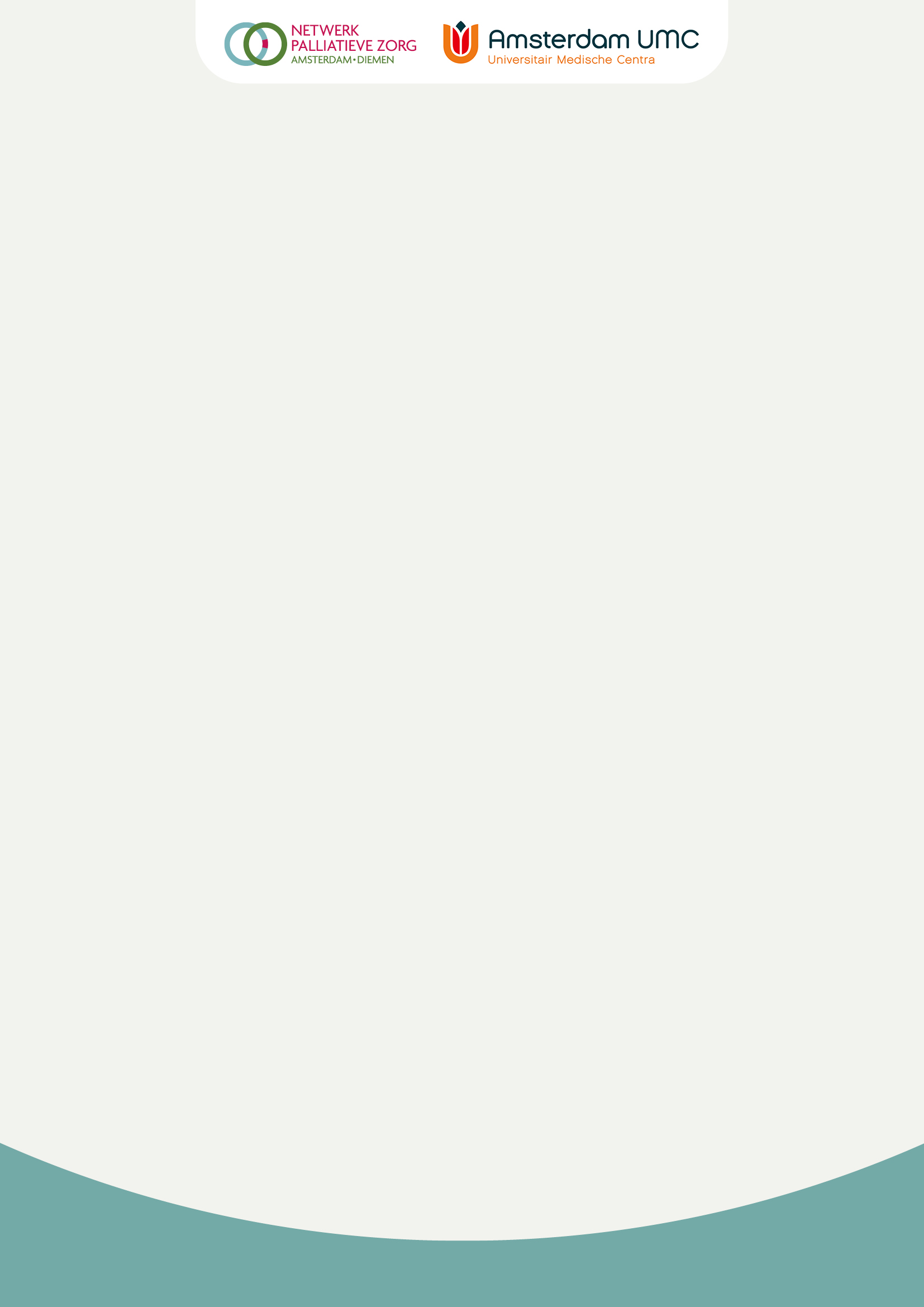 Expertbibliotheek palliatieve zorgHet boek voldoet aan de volgende criteria:Expert (professional) Kan aantonen expertise te hebben ontwikkeld in het aangegeven onderwerp. Bv functie: kaderarts, verpleegkundige specialist, coördinator / manager hospice,  is werkzaam in een relevante setting.Houdt zich aan professionele standaards, volgt het kwaliteitskader palliatieve zorg en hanteert /volgt de richtlijnen Pallialine.Het is een pré als de expert een bijdrage heeft geleverd aan de ontwikkeling van het onderwerp in kwestie, bijvoorbeeld via een publicatie, onderwijs, onderzoek, bijdrage aan een richtlijn. Beschikt over goede mondelinge en schriftelijke communicatievaardigheden.Expert (vrijwilliger)Opgeleid als vrijwilliger terminale palliatieve zorg (VPTZ).Heeft ervaring als vrijwilliger.Coördinator hospicezorg / vrijwillige terminale thuiszorg is positief over inzet van deze vrijwilliger als expert.Beschikt over goede mondelinge en schriftelijke communicatievaardigheden.Expert (ervaringsdeskundige; patiënt, naaste of nabestaande) Kan de eigen ervaringen met een levensbedreigende ziekte en/of kwetsbaarheid inzetten om anderen voor te lichten / onderrichten (naar inschatting van de werkgroep / waar mogelijk vanuit een patiëntenorganisatie).Kan met enige afstand van eigen verwerkingsproces ervaringen delen (naar inschatting van de werkgroep / waar mogelijk vanuit een patiëntenorganisatie).Beschikt over goede mondelinge en schriftelijke communicatievaardigheden.De experts en AIOS krijgen instructies over hun taken en verantwoordelijkheden. Deze staan in het document ‘instructies expertbibliotheek’.